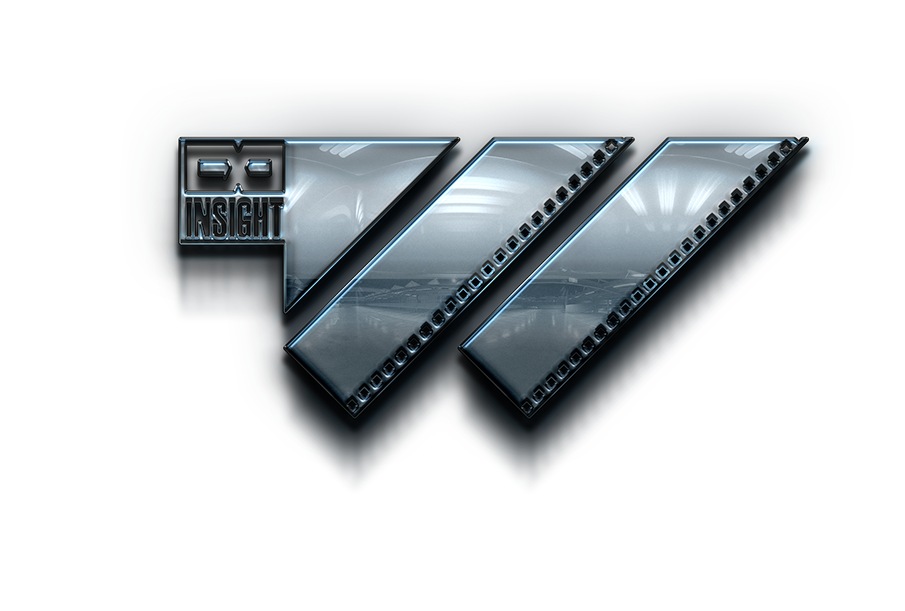 Анкета-заявка на участие в конкурсном отборе питчингаЕсли вы не видите здесь кнопок выбора тарифа, просто впишите название тарифа после названия сценария.Для участия в конкурсном отборе питчинга Teamwriting Insight требуется выслать:Краткий синопсис подаваемого на конкурс сценария (синопсис, а не аннотацию, ‒ т.е. должен включать финал истории). Внимание! В тарифном плане «Пробный» объем этого документа ограничен одной страницей. В тарифных планах «Контакт» и «Оптимум» ‒ тремя страницами. В тарифных планах «Полный» и «Премиум» при наличии текста сценария предоставление синопсиса производится на усмотрение автора.Если данный сценарий закончен, то полный текст сценария (сценарий рассматривается только в тарифных планах «Полный» и «Премиум», в остальных случаях рассматривается синопсис). Данную анкету с полностью заполненными полями (список вопросов см. ниже).Материалы высылайте на адрес  join@tmwr.ru Отправляя нам анкету, Вы тем самым подтверждаете, что ознакомились с опубликованными на сайте http://tmwr.ru  политикой конфиденциальности и условиями проведения конкурса и соглашаетесь с тем, что процесс рассмотрения данной заявки со всеми ее приложениями, включающий деловую переписку с автором, будет производиться в рамках этих условий.Прием анкет продлится до конца года, но чем быстрее Вы вышлете свою анкету, тем больше времени для маневра Вы оставляете нам и себе.Укажите формат произведения (полнометражный фильм, многосерийный фильм, «горизонтальный сериал», «вертикальный» сериал и т.д.). Если речь идет о сериале, укажите число серий и хронометраж серии.В следующем поле запишите «логлайн» или «формулу» истории – спрессованный пересказ истории, не превышающий по объему три предложения.Перечислите несколько существующих фильмов или сериалов, которые Вы можете назвать своими ориентирами на всем протяжении написания этой истории.Расскажите, почему Вы решили написать именно эту историю? Представьте, что сценарий, который Вы подаете на Teamwriting Insight, написан так, как Вы бы хотели. Это лучшее, что Вы когда-либо писали, и появляется кинокомпания, готовая купить его на самых выгодных финансовых и организационных условиях. Но есть минус ‒ Ваш сценарий будет переписан. Однако Вы можете указать две-три самые ценные для Вас вещи, которые Вы наотрез отказываетесь менять. Может быть, это просто удачные и изобретательные ходы, а, может быть, они важны и дороги для Вас по каким-то личным причинам. Но Вы готовы держаться за них до конца. Перечислите эти вещи и объясните, почему их так необходимо оставить.Пожалуйста, расскажите о себе в свободной форме. Если Вы собираетесь работать в соавторстве, приведите данные всех соавторов.Если Вы участвуете впервые, расскажите, откуда узнали о нашем питчинге (с какого именно сайта/группы в соцсети).Спасибо! ПриложениеЧасто задаваемые вопросы Q: Какой смысл спешить с отправкой заявки? Я лучше основательно над ней посижу и всё доработаю.A: На платных тарифах доработка под руководством нашего редактора в любом случае эффективнее с точки зрения шансов попадания на питчинг, чем то, что Вы будете делать индивидуально. Чем раньше Вы отправите нам заявку, тем раньше получите редакторский комментарий, и на доработку останется больше времени.Q: Но если я отправлю вам сырой материал, вы же откажете! A: На платных тарифах нет такого понятия как отказ. Если Ваш сценарный проект по какой-либо причине не может быть принят на питчинг, мы не просто подробно разберем эти причины, но и внесем конкретные предложения по доработке. И если эти предложения найдут свое отражение в тексте, Вы попадете на питчинг.Q: Зависит ли качество разбора моих текстов вашими редакторами от тарифа, который я выберу?A: Задача редакторского разбора – дать Вам конкретные практические инструкции того, как поднять уровень материала до соответствия стандартам питчинга. Поэтому независимо от выбранного тарифа, редакторы разбирают материал в том объеме и той глубине, которые потребуются для выполнения этой задачи.Q: Сколько сценариев/синопсисов я имею право подать при разовой оплате?A: Одна оплата соответствует одному сценарному проекту. При этом сам сценарный проект может состоять из нескольких синопсисов, например, когда речь идет о сериале, к которому прилагаются синопсисы отдельных серий. Q: Я отправил всё что требуется на указанный адрес, когда мне ждать вашего ответа?A: На платных тарифах Вы обязательно получите ответ в течение 12-ти рабочих дней.Q: Что произойдет, если Вы примете мой проект?
A: Мы подпишем с Вами соглашение о сотрудничестве и прикрепим к проекту индивидуального редактора, который поможет Вам справиться со сценарием и подготовить презентацию.Q: И сколько будет стоить эта индивидуальная работа со мной и моим проектом?A: С момента принятия проекта на питчинг вся дальнейшая работа, независимо от ее объема, ведется для Вас бесплатно. Мы также не требуем уступки доли или процента от будущей продажи и сохраняем за Вами все права на проект.Q: У меня очень много идей и неоконченных произведений. Я могу выслать вам всю подборку, а вы уже выберете, что вам подойдёт?A: На платных тарифах Вы можете выслать нам неограниченное число заявок. Главное, помните, что каждый сценарный проект снабжается анкетой, оформляется и оплачивается как отдельная конкурсная заявка.Q: Если я внесу доработки и повторно подам заявку, которая ранее уже подавалась на конкурс в этом же году, могу ли рассчитывать на скидку?A: Да, повторно подаваемая заявка оплачивается по специальному тарифу 3999 руб. Цена включает один час очной консультации редакторов питчинга. Для получения ссылки на оплату повторной подачи, свяжитесь с нами по почте.Q: Принимаете ли вы к рассмотрению работы, написанные в соавторстве?A: Да, принимаем. На питчинге можно представлять работу вдвоем, втроем и т.д.Q: Принимаете ли вы к рассмотрению работы, созданные на основе литературных произведений других авторов?A: Да, принимаем. Однако сценаристу настоятельно рекомендуется предварительно выяснить, кому принадлежат права на выбранное произведение и при каких условиях правообладатель уступит права на его экранизацию.ФИО:Контактный телефон:Электронная почта:Название сценария:Выбранный тариф:Постарайтесь, чтобы логлайн описывал драматическую ситуацию и отвечал на следующие вопросы:Кто герой истории?Чего он хочет достичь и почему?Какие силы антагонизма этому препятствуют?Что герой получает в итоге?Это могут быть фильмы, схожие с Вашей задумкой по стилю, по духу, по атмосфере.Могут быть фильмы-образцы, на которые Вам хотелось бы равняться в профессиональном плане.А могут быть сугубо практические фильмы-референсы, которые вы изучали, чтобы не повторять чужих ошибок.Пожалуйста, избегайте фраз из разряда: «Хороших фильмов много. Нет смысла перечислять». Вы ведь не собираетесь писать сценарий, который похож сразу на всё? Но если даже и так, подойдите к вопросу с обратной стороны – попробуйте указать фильмы и направления, наиболее чуждые Вашей задумке.Возможно, Вас побудило какое-то событие, открытие, встреча, произошедшая с Вами? А возможно, это плод долгих поисков и размышлений, отражение Вашей личной авторской позиции на то, как устроена или должна быть устроена жизнь в этом мире?Учтите, что мы не примем ответа в стиле: «Мне все равно, можете менять всё, что захотите».Если Вам не важен и не дорог Ваш же собственный сценарий, то не стоит ожидать, что он станет таковым для кого-то другого.Укажите биографические, профессиональные и творческие данные. Откуда Вы, где учились, работали? Каковы Ваши творческие достижения на данный момент? Каковы Ваши творческие планы? Какие цели Вы ставите перед собой, участвуя в нашем мероприятии?